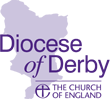 Lay ReportYear One – Pre-PriestingTo the wonderful Lay Person filling this out:Thank you so much for being willing to play a part in the assessment of this curate.  We really want to know what you think. You are asked to prayerfully consider each item in this questionnaire before responding – and then speak ‘the truth in love’ (Ephesians 4.15).  Please don’t be afraid to mention areas the curate needs to develop in, as this will help us to provide the right training. However, please also feel free to tell us about what they do well and why.I know the report looks long, but this is only because it is formatted in a way which will help the curate use it in their portfolio assessment.  Just a few sentences for each section would be perfect.  Although we would obviously love if you could put something in each section, don’t worry if there is an area that you might need to leave blank.  Thank you again! The Rev’d Dwayne EnghOrdained Ministries Development OfficerMay 2023Name of CurateParish / ContextLay Person NameLay Report Year 1Lay Report Year 1A1.In what ways does the curate show that they are living out a vibrant faith that is infectious and life-transforming?Lay Report Year 1Lay Report Year 1A2.Please can you describe how the curate shows a love for scripture and makes responsible use of it to explore issues of faith, for example in preaching and pastoral care?Lay Report Year 1Lay Report Year 1A4.Please can you tell us something about how the curate teaches others how to pray, or to deepen their prayer lives using an approach which draws from outside their own tradition?Lay Report Year 1Lay Report Year 1B1.Please can you tell us about a time the curate has spoken about the call of Christ on their life?Lay Report Year 1Lay Report Year 1B4.Please can you tell us about a time the curate has spoken of the way in which ministry has promoted their flourishing and their developing relationship with Christ, whilst being able to speak honestly when this has been hard?Lay Report Year 1Lay Report Year 1C1.How does the curate demonstrate empathy and wisdom in pastoral relationships with a wide range of people?  Please comment on how they welcome Christ in others, listen, value and respect; and care for those in poverty and the marginalised.Lay Report Year 1Lay Report Year 1C2.What are your thoughts about how the curate has enables others to assume roles of responsibility, draws teams of volunteers together, and mentors and supervises others?Lay Report Year 1Lay Report Year 1C4.In your view, is the curate aware of how others see them, and are they able to manage expectations appropriately?Lay Report Year 1Lay Report Year 1D1.Please can you tell us how the curate demonstrates skills in enabling both children and adults to learn, in both informal and formal settings?